Classroom Life MeasureThese are questions about what this class is like for you. There are no right or wrong answers because class is different for every student. You don’t have to put your name on this paper.  
I’m going to read the sentence and you tell me if it is true about your class:  1 = Never True, 2 = A Little True, 3 = Somewhat True, 4 = Pretty Much True, or 5 = Always TrueShow child picture of water classes to help the child understand the metric. My teacher…___________________ 1. really cares about me.___________________ 2. thinks it is important to be my friend.___________________ 3. likes me as much as he or she likes other students.___________________ 4. cares about my feelings.My teacher…___________________ 5. cares about how much I learn.___________________ 6. likes to see my work.___________________ 7. likes to help me learn.___________________ 8. wants me to do my best in schoolwork.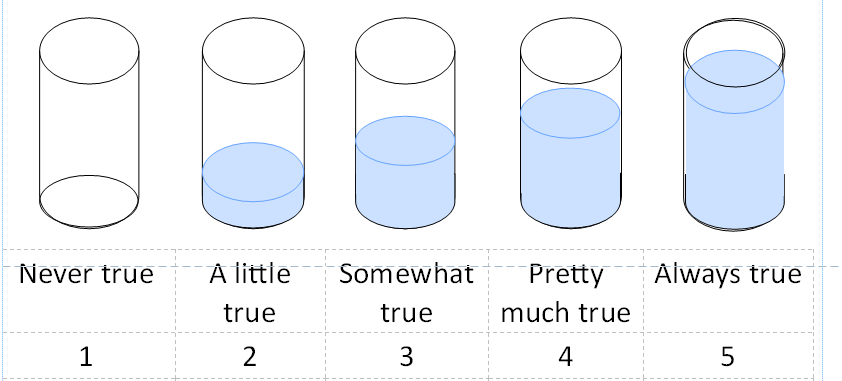 